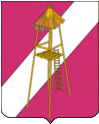 АДМИНИСТРАЦИЯ СЕРГИЕВСКОГО СЕЛЬСКОГО ПОСЕЛЕНИЯ КОРЕНОВСКОГО РАЙОНА ПОСТАНОВЛЕНИЕот 21 мая  2021 года                                                                                                                  № 40ст. СергиевскаяОб утверждении ведомственной целевой программы «Благоустройство территории Сергиевского сельского поселения Кореновского района» на 2022 годВ соответствии с Федеральным  законом  Российской Федерации от 06 октября 2003 года № 131-ФЗ «Об общих принципах организации местного самоуправления в Российской Федерации», Государственной программой Российской Федерации «Комплексное развитие сельских территорий», утвержденной постановлением Правительства РФ от 31 мая 2019 года №696 «Об утверждении  государственной программы Российской Федерации «Комплексное развитие сельских территорий», Государственной программы Краснодарского края Развитие сельского хозяйства и регулирования рынков сельскохозяйственной продукции, сырья и продовольствия», утвержденной постановлением главы администрации (губернатора) Краснодарского края от 05.10.2015 года № 944, подпрограммой «Комплексное развитие сельских территорий», постановлением администрации Сергиевского  сельского поселения Кореновского района от 23 октября 2020 года №  104 «Об утверждении Порядка разработки, утверждения и реализации ведомственных целевых программ в Сергиевском сельском поселении Кореновского района», администрация Сергиевского сельского поселения Кореновского района,  п о с т а н о в л я е т:           1. Утвердить ведомственную целевую программу «Благоустройство территории Сергиевского сельского поселения Кореновского» на 2022 год (прилагается).2. Общему отделу администрации Сергиевского сельского поселения Кореновского района (Рохманка) обнародовать настоящее постановление на информационных стендах Сергиевского сельского поселения Кореновского района, а также разместить в сети Интернет на официальном сайте администрации Сергиевского сельского поселения Кореновского района.            3. Постановление вступает в силу со дня его подписания.Глава Сергиевского сельского поселения   Кореновского района                                                                           А.П. МозговойПРИЛОЖЕНИЕУТВЕРЖДЕНАпостановлением администрации                                                                         Сергиевского сельского поселенияКореновского районаот 21.05.2021 года  №  40ПаспортВедомственной целевой программы«Благоустройство территории Сергиевского сельского поселения Кореновского района» на 2022 годРаздел 1. Содержание проблемы, обоснование необходимости ее решения в рамках ведомственной целевой программыФилиал Сергиевского сельского Дома культуры  расположен в центральной части хутора Нижнего, в нем расположен и филиал библиотеки Сергиевского сельского поселения.Силами администрации производился ремонт внутри  здания, но к сожалению, финансовые средства на проведение комплекса работ по монтажу и наладке подъемной платформы для инвалидов в здании сельского клуба хутора Нижнего в бюджете Сергиевского сельского поселения отсутствовали. Широк и спектр форм мероприятий: торжественные и тематические концерты (театрализованные представления и игровые тематические программы, викторины, спортивные эстафеты, танцевальные вечера и т.д. Помимо этого, здание культуры является местом встреч представителей власти с жителями поселения, здесь расположен избирательный участок № 18-30, проводятся массовые мероприятия для различных возрастных и социальных групп населения Сергиевского сельского поселения.Программные мероприятия предусматривают охват всех категорий граждан Сергиевского сельского поселения Кореновского района.Отсюда исходит актуальность нашего проекта по необходимости создания хороших комфортных условий для посетителей всех категорий граждан и творчества, но требуется  подъемная платформа для инвалидов.Раздел 2. «Цели и задачи, целевые показатели ведомственной целевой программы, сроки ее реализации»Основной целью Программы является - Улучшение качества жизни людей с «особыми нуждами», членов их семей и как следствие всего людского сообщества.Задачи: Укрепление материально – технической базы учреждения культуры, с целью обеспечения безопасности населения.Сроки реализации Программы - 2022 годРаздел 3. Перечень  мероприятий ведомственной целевой программы«Благоустройство территории Сергиевского сельского поселения Кореновского района» на 2022 годОбъемы финансирования Программы носят прогнозированный характер и подлежат уточнению.Раздел 4. Обоснование финансового обеспечения ведомственной целевой программыФинансирование программы  планируется в сумме 400,98240 тысяч рублей, в том числе на 2022 год –  400,98240 тысяч рублей. В соответствии с Приказом министерства финансов Краснодарского края от 26 августа 2020 г. № 291 "Об утверждении предельных уровней софинансирования из краевого бюджета расходного обязательства муниципального образования Краснодарского края по муниципальным образованиям Краснодарского края на 2021 год и на плановый период 2022 и 2023 годов" в том числе  федеральный бюджет 269,46017 тыс.руб., краевой бюджет 11,22751 тыс.руб., местный бюджет 101,50032 тыс.руб., внебюджетные источники 18,7944 тыс. руб.Раздел 5. Механизм реализации ведомственной целевой программы          Управление реализацией ведомственной целевой программы осуществляется главным распорядителем средств бюджета Сергиевского сельского поселения Кореновского района в лице разработчика программыФинансирование расходов на реализацию ведомственных целевых программ осуществляется в порядке, установленном для исполнения бюджета Сергиевского сельского поселения Кореновского района,  поступление краевых и федеральных средств будет подтверждено после вступления в  государственную программу,  а внебюджетные средства  будут подтверждены по мере поступления.Контроль за выполнением программы осуществляется в соответствии с  постановлением администрации Сергиевского сельского поселения Кореновского района от 23 октября 2020 года № 104 «Об утверждении Порядка разработки, утверждения и реализации ведомственных целевых программ в Сергиевском сельском поселении Кореновского района».Раздел 6. Оценка эффективности реализации ведомственной целевой программыОценка эффективности реализации Программы «Благоустройство территории Сергиевского сельского поселения Кореновского района» на 2022 год, осуществляется в целях достижения оптимального соотношения связанных с ее реализацией затрат и достигаемых в ходе реализации результатов, а также обеспечения принципов бюджетной системы Российской Федерации: результативности и эффективности использования бюджетных средств, прозрачности, достоверности бюджета, и целевого характера бюджетных средств. При  достижении не менее  95% - высокий уровень эффективности реализации Программы.Глава Сергиевского  сельского поселения  Кореновского района                                                                        А.П. МозговойНаименование главного распорядителяАдминистрация Сергиевского сельского поселения Кореновского районаРазработчик программыАдминистрация Сергиевского сельского поселения Кореновского районаИсполнитель программыАдминистрация Сергиевского сельского поселения Кореновского районаОснование для разработки ведомственной целевой программыФедеральный  закон  Российской Федерации от 06 октября 2003 года № 131-ФЗ «Об общих принципах организации местного самоуправления в Российской Федерации», Государственная программа Российской Федерации «Комплексное развитие сельских территорий», утвержденной постановлением Правительства РФ от 31 мая 2019 года №696 «Об утверждении  государственной программы Российской Федерации «Комплексное развитие сельских территорий», Государственная программа Краснодарского края Развитие сельского хозяйства и регулирования рынков сельскохозяйственной продукции, сырья и продовольствия», утвержденной постановлением главы администрации (губернатора) Краснодарского края от 05.10.2015 года №944, подпрограммой «Комплексное развитие сельских территорий», Приказ министерства финансов Краснодарского края от 26 августа 2020 г. № 291 "Об утверждении предельных уровней софинансирования из краевого бюджета расходного обязательства муниципального образования Краснодарского края по муниципальным образованиям Краснодарского края на 2021 год и на плановый период 2022 и 2023 годов"Цели ведомственной целевой программыУлучшение качества жизни людей с «особыми нуждами», членов их семей и как следствие всего людского сообщества.              Задачи ведомственной целевой программыУкрепление материально – технической базы учреждения культурыПеречень  целевых показателей ведомственной целевой программыКоличество проведенных культурно-досуговых мероприятийКоличество жителей принявших участие в культурно-досуговых мероприятияхОбъемы и источники финансированияФинансирование программы общий объем  в сумме 400,98240 тысяч рублей  на 2022 год, в том числе: Федеральный бюджет – 269,46017 тыс. рублей;Краевой бюджет – 11,22751  тыс. рублей;Местный бюджет – 101,50032 тыс. рублей;Внебюджет – 18,7944 тыс. рублей      Сроки реализации Программы2022 год№п/пНаименованиемероприятияГодреализацииСрокреализацииОбъем финансирования, тыс. руб.Объем финансирования, тыс. руб.Объем финансирования, тыс. руб.Объем финансирования, тыс. руб.Объем финансирования, тыс. руб.Показатель результата реализации мероприятия№п/пНаименованиемероприятияГодреализацииСрокреализацииВсего в разрезе источников финансированияв разрезе источников финансированияв разрезе источников финансированияв разрезе источников финансированияПоказатель результата реализации мероприятия№п/пНаименованиемероприятияГодреализацииСрокреализацииВсего федеральныйбюджеткраевой бюджетместный бюджетвнебюджетные источникиПоказатель результата реализации мероприятия1Монтаж и наладка подъемной платформы для инвалидов в здании сельского клуба х. Нижнего по ул. Северной,192022Июнь - сентябрь 2022 года400,98240269,4601711,22751101,5003218,7944Установленная подъемная платформаИтогоИтого400,98240269,4601711,22751101,5003218,7944